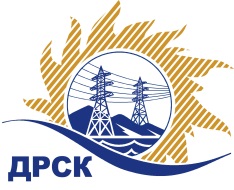 Акционерное Общество«Дальневосточная распределительная сетевая  компания»Протокол заседания Закупочной комиссии по вскрытию поступивших конвертовг. БлаговещенскСпособ и предмет закупки: открытый электронный запрос предложений  на право заключения Договора на оказание услуг Практическое обучение персонала филиала ХЭС по правилам работы на высоте, закупка 340 ГКПЗ 2016 г.ПРИСУТСТВОВАЛИ: 3 члена  постоянно действующей Закупочной комиссии АО «ДРСК» 2 уровняИнформация о результатах вскрытия конвертов:В адрес Организатора закупки поступило 2 (две) Заявки на участие в закупке, конверты с которыми были размещены в электронном виде на Торговой площадке Системы www.b2b-energo.ru.Вскрытие конвертов было осуществлено в электронном сейфе Организатора закупки на Торговой площадке Системы www.b2b-energo.ru. автоматически.Дата и время начала процедуры вскрытия конвертов с заявками участников: 14:00 (время местное) 09.12.2015г.Место проведения процедуры вскрытия конвертов с заявками участников: Торговая площадка Системы www.b2b-energo.ruВ конвертах обнаружены заявки следующих участников:Ответственный секретарь Закупочной комиссии 2 уровня АО «ДРСК»	О.А. МоторинаТ.В. Коротаева397-205№  99/ПрУ-В09.12.2015№п/пНаименование Участника закупки и его адресЦена заявки на участие в закупке1СибКЭУЦ (ЧУ ДПО) (660022, г. Красноярск, ул. Партизана Железняка, 2 Б)650 000,00 руб. без учета НДСНДС не предусмотрен2НП «Московский учебный центр ЕЭС» (111250 г. Москва, ул. Красноказарменная, д. 13 П)600 000,00 руб. без учета НДСНДС не предусмотрен